INSCRIPTION AU WEEK END FORMATION 3 BANDES
ORGANISE PAR LA
LIGUE DE BILLARD AUVERGNE-RHONE-ALPES
ET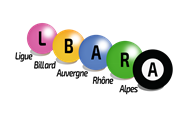 L’ACADEMIE ANNECIENNE DE BILLARD (A.A.B.)LES 23 ET 24 JUIN 2018 A ANNECYFormateurs : Louis Edelin, Laurent Guenet et Renaud Berrin
NOM : …………………………………. CLUB : …………………….. CAT : ……………. MOY : …….
TEL : ……………………. 				MAIL : ……………………………………………
NOM : …………………………………. CLUB : …………………….. CAT : ……………. MOY : …….
TEL : ……………………. 				MAIL : ……………………………………………
NOM : …………………………………. CLUB : …………………….. CAT : ……………. MOY : …….
TEL : ……………………. 				MAIL : ……………………………………………
Les coordonnées personnelles (mail et portable) nous permettrons de vous joindre en cas de besoin. La LBARA s’engage à ne pas les diffuser.RESTAURATION ASSUREE SUR PLACE - REPAS COMPLETS A 15 EUROSMERCI DE PRECISER ICI LE NOMBRE DE REPAS PREVUSSamedi midi : ……………………… Samedi soir : ……………………. Dimanche midi : …………………POUR TOUS RENSEIGNEMENTS & RETOUR DU FORMULAIRE
D’INSCRIPTION PAR COURRIER

Bruno ARMAND
94 RUE GEORGES MANDEL – 26000 VALENCE
Téléphone : 06 59 81 55 56
Mail : brunoarmand@yahoo.frCOUPON REPONSE A RETOURNER PAR COURRIER POUR VALIDATION DES INSCRIPTIONS avec un chèque de 25 euros par participant à l’ordre de « LBARA » - à l’adresse de Bruno Armand indiquée en bas du bulletin.